ПРОГРАММА ВЕБИНАРА«Новая система штрафов в 2021 году в рамках изменения законодательства об ОМС: как избежать необоснованных санкций; особенности контроля в системе ОМС в условиях коронавируса»________________Слушатели получат сравнительную таблицу кодов (дефектов) по приказу ФОМС № 36 и новому приказу Минздрава России________________22 апреля 2021 г., 10:00 – 12:00 по МСК в online формате.Изменения в нормативно-правовой базе ОМС в связи с правками в Федеральном законе № 326-ФЗ и распространением коронавируса:наиболее значимые изменения в Федеральном законе № 326-ФЗ по вопросам контроля и применения санкций;изменения в программе госгарантий и в базовой программе ОМС;Постановление Правительства «Об особенностях реализации базовой программы обязательного медицинского страхования в условиях возникновения угрозы распространения заболеваний, вызванных новой коронавирусной инфекцией»;изменения в Правилах обязательного медицинского страхования;изменения в Методических рекомендациях по способам оплаты медицинской помощи.Новая нормативная база санкций в системе ОМС, связанная с принятием Федерального закона № 430-ФЗ:порядок проведения контрольных мероприятий будут определять Минздрав, а не Федеральный фонд ОМС: вместо Приказа ФОМС № 36 вступает в силу соответствующий приказ Минздрава России;основные положения Приказа Минздрава «Об утверждении Порядка проведения контроля объемов, сроков, качества и условий предоставления медицинской помощи по обязательному медицинскому страхованию застрахованным лицам, а также ее финансового обеспечения»;по сравнению с приказом ФОМС № 36 кардинально пересмотрено Приложение 8 «Перечень оснований для отказа в оплате медицинской помощи (уменьшения оплаты медицинской помощи): обзор изменений»;абсолютно новая нумерация пунктов нарушений/дефектов по признаку вида контроля – как в ней быстро разобраться – сравнительная таблица прежних и новых пунктов;изменения в Правилах обязательного медицинского страхования (приказ Минздрава № 108н), связанные с применением санкций в системе ОМС;медико-экономический контроль вместо страховых медицинских организаций проводят территориальные фонды ОМС: разъяснения;стала ли новая нормативная база санкций в системе ОМС более либеральной (менее жесткой) или наоборот – в чем это проявилось и как этим грамотно воспользоваться?изменения в Порядке оплаты медицинской помощи по обязательному медицинскому страхованию в соответствии с пересмотренными Правилами обязательного медицинского страхования (приказ Минздрава).Основные изменения в процедуре проведения контрольных мероприятий:новые требования к проведению медико-экономического контроля;новации в проведении медико-экономической экспертизы;дополнительные требования к проведению экспертизы качества медицинской помощи;в процессе проведения медико-экономического контроля устанавливается соответствие сведений не только об объемах, но и стоимости оказанной застрахованным лицам медицинской помощи – негативные последствия этой новации для ЛПУ;новое в контроле: особое внимание за превышением стоимости оказанной медицинской помощи с соответствующими последствиями;медицинская организация вправе лишь однократно перевыставить отклоненные позиции реестра счета в связи с выявлением нарушений при оказании медицинской помощи;наказывать теперь будут и за несоблюдение стандарта оснащения медицинской организации, установленного порядком оказания медицинской помощи;«несчастливая» цифра 7 как повод для внеплановой тематической экспертизы качества медицинской помощи.Особенности применения санкций к федеральным медицинским организациям:санкции к федеральным медицинским организациям в рамках базовой программы ОМС в общем случае будет применять Федеральный фонд ОМС;в каких случаях санкции к федеральным медицинским организациям смогут по-прежнему применять страховые медицинские организации и территориальные фонды ОМС?по заданию Федерального фонда ОМС медико-экономическая экспертиза и экспертиза качества медицинской помощи могут проводиться страховой медицинской организацией;другие особенности применения санкций к федеральным медицинским организациям.Особенности проведения в 2021 году контрольных мероприятий в периоды ограничений, связанных с распространением коронавируса – новое Постановление Правительства:медико-экономическая экспертиза и экспертиза качества медицинской помощи приостанавливаются, но не во всех случаях;особенности принятия к оплате счетов в условиях борьбы с коронавирусом: в каких случаях обязательны направления и т.д.;сроки ожидания оказания медицинской помощи в плановой форме, установленные в территориальной программе госгарантий, могут быть увеличены – кто вправе это сделать;в каких случаях и до какого срока будет действовать особый порядок проведения контрольных мероприятий в системе ОМС;порядок приостановки профосмотров и диспансеризации в рамках ОМС (какие профосмотры сохраняются и каковы особенности их проведения).Противодействие необоснованным санкциям (анализ ситуаций, когда санкции в системе ОМС не должны применяться) – как их избежать при формальном наличии нарушений (нумерация пунктов нарушений приведена в соответствии с новым приказом Минздрава):как избежать санкций за пункт 1.1., если очередь в учреждение превышает установленные сроки, предусмотренные территориальной программой?в каких случаях не должны применяться пункты 1.8.3 и/или 2.6 - предоставление на оплату реестров счетов, в случае нарушения лицензионных условий (судебная практика и т.д.);в каких случаях не является нарушением (п.2.1.1) отказ от прикрепления граждан, проживающих вне зоны обслуживания медицинской организации, к врачам-терапевтам участковым и т.д. (как грамотно отказать пациентам на основе приказов № 406 и № 543н);что делать медицинской организации, если пациент стремится к конкретному врачу, а врач не согласен его прикрепить (п.2.1.2)?2.1.5 - избыточная лекарственная терапия – когда она не избыточна?чтобы не подпасть под пункты 2.3 и 2.4 нельзя отказывать пациентам в оказании медицинской помощи, но можно перенести сроки ее оказания – как это сделать законно?как оформить договор на оказание платных услуг, чтобы избежать санкций по п.2.11 («Взимание платы с застрахованных лиц…»)?в каких случаях нельзя наказывать за нарушения 2.12 (самостоятельное приобретение пациентом лекарств в стационаре и т.д.)?почему стандарты медицинской помощи не являются обязательными для исполнения, и в каких случаях неприменим п.3.2?п.3.5 (повторное обращение застрахованного лица за медицинской помощью по поводу того же заболевания) применяется не во всех случаях – какие могут быть исключения?почему стало опасно консультироваться с врачами федеральных клиник с использованием телемедицинских технологий;порядок устранения нарушений в оформлении и предъявлении на оплату счетов и реестров счетов–практические рекомендации;постатейный комментарий к другим основаниям для применения санкций в системе ОМС;обзор судебной практики по применению штрафных санкций в системе ОМС.Нецелевое использование средств ОМС:определения нецелевого использования средств нет в законодательстве об ОМС, чем руководствоваться;санкции за нецелевое использование средств;является ли нецелевым использованием средств ситуация, когда:врач работал за отсутствующую медсестру, не имея сестринского сертификата? Обзор судебной практики;медицинский работник оказывал платные услуги в основное рабочее время?имеет место превышение штатных должностей, установленных приказом Минздрава России от 9.06.2003 г. № 230, порядками оказания медицинской помощи и т.д.?средства ОМС направляются на оплату услуг по проведению специальной оценки условий труда?медицинская организация устанавливает выплаты компенсационного характера за работу с коронавирусом без проведения СОУТ?могут ли наказать за нецелевое использование средств, если медицинская организация сама до проверки возместила средства в ОМС?другие спорные вопросы по нецелевому использованию средств в системе ОМС;обзор судебной практики по поводу нецелевого использования средств.Ответы на вопросы участников.СПИКЕРПо вопросам участия в вебинаре «Новая система штрафов в 2021 году в рамках изменения законодательства об ОМС: как избежать необоснованных санкций; особенности контроля в системе ОМС в условиях коронавируса» обращайтесь к координатору проекта Степаненковой Татьяне Александровне по телефонам рабочий: +7 (812) 467-41-30, мобильный: +7 (950) 808-61-30, по электронной почте: stepanenkova@mc-dpo.ruСайт вебинара: webinar4.mc-dpo.ru					Зарегистрироваться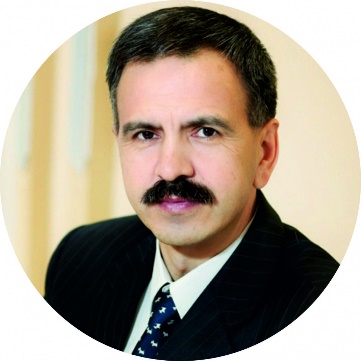 Кадыров Фарит Накипович, доктор экономических наук, профессор, заслуженный экономист РФ, заместитель директора ФГБУ «Центральный научно-исследовательский институт организации и информатизации здравоохранения» Министерства здравоохранения Российской Федерации.